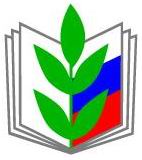 ПРОФСОЮЗ РАБОТНИКОВ НАРОДНОГО ОБРАЗОВАНИЯ И НАУКИ РФ                                   (общероссийский профсоюз образования)КРАСНОДАРСКАЯ КРАЕВАЯ ТЕРРИТОРИАЛЬНАЯ ОРГАНИЗАЦИЯСОЧИНСКАЯ ГОРОДСКАЯ ТЕРРИТОРИАЛЬНАЯ ОРГАНИЗАЦИЯ               04.04.2018 г.					                                                                                                                                 Председателям профорганизаций                                                                  образовательных учреждений Об организации отдыха в ЦОРО «Рассвет» г. Геленджик для членов Профсоюза в мае 2018 году.				Уважаемые коллеги!        Для использования в работе направляем Вам информацию о возможности проведения четырехдневного отдыха в мае 2018 года в Центре оздоровления работников образования «Рассвет» г. Геленджик для членов Профсоюза и их семей.       Просим проинформировать сотрудников, при желании направлять заявки на наш адрес.  В стоимость входит:- проживание в 2-х и 3-местных номерах с удобствами;- 3-х разовое питание (завтрак, обед, ужин);- пользование бассейном;- курортно-досуговое обслуживание.В заявке указать: ОУ, ФИО, срок заезда, в каком номере размещать. С уважением, председатель СГТО Профсоюза                     М.А. Агеева№п/пДаты заездаСтоимость путевки(руб.)1.14.05.18-17.05.185 000 рублей2.18.05.18-21.05.185 000 рублей3.22.05.18-25.05.185 000 рублей4.26.05.18-29.05.185 000 рублей